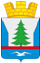 ПОСТАНОВЛЕНИЕАДМИНИСТРАЦИИ ГОРОДСКОГО ПОСЕЛЕНИЯ ЗЕЛЕНОБОРСКИЙ КАНДАЛАКШСКОГО РАЙОНАОт 30.11.2017 года                                                                                          № 415О внесении изменений в муниципальную программу  «Развитие культуры и сохранение культурного наследия городского поселения Зеленоборский» В связи с уточнением бюджета и изменением предельных объемов ассигнований для финансирования муниципальной программы «Развитие культуры и сохранение культурного наследия городского поселения Зеленоборский», в соответствии с Бюджетным Кодексом Российской Федерации:ПОСТАНОВЛЯЮ:Внести изменения в муниципальную программу «Развитие культуры и сохранение культурного наследия городского поселения Зеленоборский», утвержденную постановлением администрации городского поселения Зеленоборский от 10.11.2015 №328 (в редакции от 30.12.2015 № 436, от 13.04.2016 №159, от 29.08.2016 №297, от 26.12.2016 года №482, от 27.01.2017 года №31, от 27.03.2017 года №110, от 28.04.2017 №145, от 31.05.2017 года №184, от 13.11.2017 года №397), изложив её в новой редакции, согласно приложению.Настоящее постановление опубликовать на официальном сайте администрации городского поселения Зеленоборский. Контроль за исполнением настоящего постановления оставляю за собой.Глава администрации                                                      О.Н.ЗемляковУтверждена   постановлением администрации  городского поселения ЗеленоборскийКандалакшского района                    от 10.11.2015 г. № 328(в редакции от 30.12.2015 года №436от 13.04.2016 года №159от 29.08.2016 года №297от 26.12.2016 года №482от 27.01.2017 года №31от 27.03.2017 года №110, от 28.04.2017 №145от 30.05.2017 г.  №184от 13.11.2017 года №397)МУНИЦИПАЛЬНАЯ ПРОГРАММА«Развитие культуры и сохранение культурного наследия   городского поселения Зеленоборский» ЗЕЛЕНОБОРСКИЙ2017 ГОД «Развитие культуры и сохранение культурного наследия городского поселения Зеленоборский» ПаспортМУНИЦИПАЛЬНОЙ ПРОГРАММЫ1.Содержание проблемы и обоснование ее решения программным методом. Неотъемлемым элементом системы мер, направленных на стимулирование экономического роста, является социальная политика. Приоритетными в области социальной политики определены инвестиции в человека, прежде всего создание условий для реализации гражданами прав на труд и социальную помощь, образование, охрану здоровья, свободу творчества и участие в культурной жизни.Наметившиеся положительные тенденции должны быть сохранены, а достигнутые результаты закреплены путем реализации новой целевой программы.Разработка муниципальной  программы «Развитие культуры и сохранение культурного наследия городского поселения Зеленоборский» позволит поддерживать и развивать все направления сферы культуры, наиболее эффективно использовать финансовые ресурсы, обеспечивать выполнение функций, возложенных на подведомственные учреждения культуры.Программа охватывает все основные направления деятельности в сфере культуры: сохранение объектов культурного наследия, библиотечных фондов, развитие библиотечного дела, народного художественного творчества, культурно-досуговой деятельности, создание условий для развития творческих коллективов.Мероприятия программы предусматривают создание на данном этапе оптимальных условий для развития сферы культуры.Мероприятия по сохранению культурного наследия позволят обеспечить безопасность библиотечных фондов, возможность своевременного проведения ремонтно-реставрационных работ на объектах культурного наследия, расположенных на территории городского поселения Зеленоборский.Осуществление театральных и музыкальных проектов, развитие гастрольной деятельности в области и за ее пределами требуют финансовой поддержки.Необходимо обеспечить поддержку жизнеспособных форм народной традиционной культуры с учетом их функционального назначения, местного своеобразия и естественных условий существования. В их числе фиксация произведений народной культуры современными способами, формирование коллекций народного декоративно-прикладного искусства, проведение фестивалей, праздников, выставок народного художественного творчества.Одной из актуальных проблем гражданского общества остается кризис духовных и нравственных ценностей у подрастающего поколения. Учреждения культуры и искусства вносят определенный вклад в организацию профилактической работы по преодолению негативных явлений в детской среде, в воспитании личности созидающей, высоконравственной, твердой в своих убеждениях.Необходима поддержка мероприятий, направленных на укрепление международного и межрегионального сотрудничества и являющихся важной областью культурной политики. Семинары, конференции, культурные проекты создадут новые возможности для развития сферы культуры.Необходимо продолжить работу по модернизации и обновлению, укреплению материально-технической базы учреждений культуры.Необходима поддержка деятельности творческих союзов (проведение выставок, фестивалей, конкурсов, реализация творческих проектов).Реализация муниципальной программы «Развитие культуры и сохранение культурного наследия городского поселения Зеленоборский» будет способствовать дальнейшему формированию духовно-нравственного гражданского общества, повышению качества уровня жизни населения. 2. Цели, задачи, сроки реализации ПрограммыЦели Программы:1. Обеспечение свободы творчества и прав граждан на участие в культурной жизни.2.Обеспечение прав граждан на доступ к культурным ценностям и информации.Задачи Программы: Повышение качества и доступности услуг в сфере культуры.Сохранение культурного наследия городского поселения Зеленоборский.Создание условий для улучшения доступа граждан к информации.Создание условий для повышения качества работы учреждений культуры по предоставлению муниципальных услуг культурынаселению.Программа реализуется  с 2016 год по 2020 год.3. Ресурсное обеспечение ПрограммыОбщие затраты на реализацию Программы в 2016 – 2020 г. г. из средств местного и областного бюджетов:4.Ожидаемые конечные результаты реализации ПрограммыЭкономическая эффективность определяется вкладом результатов Программы в социально-экономическое развитие городского поселения Зеленоборский.Социальная эффективность Программы оценивается по степени достижения соответствующих целей и задач Программы, социально-экономического развития поселения.Успешная реализация Программы позволит повысить социальную ролькультуры как одного из главных резервов построения гражданского общества, создать благоприятные условия для развития творческого потенциала жителей, улучшить состояние материально-технической базы учреждений культуры, и, как следствие, расширить спектр культурных благ.Достижение целей будет осуществляться решением задач в рамках реализации следующих подпрограмм:- «Наследие»;- «Искусство» Программа реализуется в этап с 2016 год по 2020 год.На решение задачи 1 "Сохранение культурного и исторического наследия, расширение доступа населения к культурным ценностям и информации" направлена реализация подпрограммы  "Наследие".В рамках подпрограммы предусматривается решение следующих основных задач: 1.1. Сохранение, использование, популяризация и государственная охрана объектов культурного наследия (памятников истории и культуры) народов Российской Федерации, расположенных на территории г.п. Зеленоборский.1.2. Повышение доступности и качества библиотечных услуг для населения. На решение указанных задач направлена реализация следующих основных мероприятий подпрограммы:- сохранение и популяризация историко-культурного наследия г.п. Зеленоборский;- развитие библиотечного дела г.п. Зеленоборский;- укрепление материально-технической базы, ремонт и реконструкция библиотек г.п. Зеленоборский;На решение задачи 2 "Обеспечение прав граждан на участие в культурной жизни, реализация творческого потенциала населения" направлена реализация подпрограммы 2 "Искусство".В рамках подпрограммы предусматривается решение следующих основных задач: 2.1. Повышение доступности, качества услуг в культурно-досуговой сфере и поддержка традиционной народной культуры на территории г.п. Зеленоборский.На решение указанных задач направлена реализация следующих основных мероприятий подпрограммы:- развитие творческого потенциала и организация досуга населения;- укрепление материально-технической базы, ремонт и реконструкция культурно-досуговых учреждений г.п. Зеленоборский.	Оценка эффективности реализации мероприятий Программы  производится в соответствии с Порядком проведения оценки эффективности реализации муниципальных программ городского поселения Зеленоборский (Приложение № 6 к Порядку принятия решений о разработке муниципальных программ городского поселения Зеленоборский Кандалакшского района, их формирования и реализации, утвержденному постановлением администрации городского поселения Зеленоборский Кандалакшского района №215 от 24.08.2015 г.)5. Организация управления и контроль за ходом реализации ПрограммыРазработка Программы осуществляется в соответствии с Порядком принятия решений о разработке муниципальных программ городского поселения Зеленоборский Кандалакшского района, их формирования и реализации, утверждённым Постановлением администрации от 24.08.2015 г. № 215.Разработчиком программы является администрация городского поселения Зеленоборский Кандалакшского района.Контроль за реализацией настоящей Программы осуществляет администрация городского поселения Зеленоборский Кандалакшского района, Совет депутатов городского поселения Зеленоборский Кандалакшского района.Для оценки успешности реализации Программы будут использованы показатели (индикаторы), характеризующие:- достижение цели Программы;- результаты решения задач и выполнения основных мероприятий Программы.Показатели Программы связаны с основными мероприятиями Программы и позволяют оценить ожидаемые результаты и эффективность ее реализации.С учетом специфики сферы культуры достижение цели Программы оценивается следующими ключевыми показателями:Показатель 1 "Обеспеченность населения муниципальными учреждениями культуры и искусства на 10,0 тыс. жителей" (в единицах).Показатель 2 "Уровень удовлетворенности населения качеством предоставления муниципальных услуг в сфере культуры" (в процентах).Показатель 3 "Соотношение средней заработной платы работников муниципальных учреждений культуры и искусства по отношению со средней заработной платой в регионе" (в процентах).Сведения о показателях Программы, характеризующих достижение цели Программы приведены в приложении № 1к настоящей Программе. В качестве показателей результативности решения задач Программы предусматривается использование показателей, характеризующих выполнение входящих в неё подпрограмм.Описания показателей подпрограмм представлены в соответствующих разделах Программы.	Сведения о показателях Программы, характеризующих выполнение задач Программы, приведены в приложениях № 2, 3 в разрезе каждой подпрограммы.В рамках реализации Программы планируется оказание муниципальных услуг (работ) в соответствии с перечнем муниципальных услуг (работ), оказываемых муниципальными учреждениями культуры, находящимися в ведении Администрации городского поселения Зеленоборский.Прогноз сводных показателей муниципальных заданий на оказание муниципальных услуг (работ) муниципальными учреждениями культуры представлен в приложении № 4 к настоящей Программе. Экономическая эффективность определяется вкладом результатов Программы в социально-экономическое развитие городского поселения Зеленоборский.Социальная эффективность Программы оценивается по степени достижения соответствующих целей и задач Программы, социально-экономического развития поселения.Успешная реализация Программы позволит повысить социальную ролькультуры как одного из главных резервов построения гражданского общества, создать благоприятные условия для развития творческого потенциала жителей, улучшить состояние материально-технической базы учреждений культуры, и, как следствие, расширить спектр культурных благ.6.Механизм реализации ПрограммыМеханизм реализации Программы базируется на принципах четкого разграничения полномочий и ответственности всех исполнителей Программы. Прекращение действия Программы наступает в случае завершения ее реализации, а досрочное прекращение - в случае признания неэффективности ее реализации.В рамках реализации Программы планируется оказание муниципальных услуг (работ) в соответствии с перечнем муниципальных услуг (работ), оказываемых муниципальными учреждениями культуры, находящимися в ведении Администрации городского поселения Зеленоборский.Отбор организаций для выполнения программных мероприятий осуществляется в соответствии с Федеральным законом № 44-ФЗ от 05.04.2013 года «О контрактной системе в сфере закупок товаров, работ, услуг для обеспечения государственных и муниципальных нужд » (с изменениями и дополнениями). Ответственный исполнитель Программы подготавливает, согласовывает и вносит на рассмотрение Главе администрации городского поселения Зеленоборский проект муниципальной программы.Внесение изменений в муниципальную программу осуществляется на основании Постановления администрации городского поселения Зеленоборский Кандалакшский район.ПОДПРОГРАММА«Наследие»  ПАСПОРТ ПОДПРОГРАММЫСодержание проблемы и обоснование ее решения программным методомКультурное и историческое наследие является духовным, экономическим и социальным капиталом невосполнимой ценности, питающим современную науку, образование, искусство, дающим основание для самоуважения нации.  Его сохранение и воспроизводство – один из факторов устойчивого социально-экономического развития региона.Объекты культурного наследия (памятники истории и культуры) городского поселения Зеленоборский являются неотъемлемой частью культурного наследия Российской Федерации.Равный и свободный доступ граждан к культурным ценностям, ознакомление и изучение историко-культурного наследия  городского поселения Зеленоборский является важнейшим из инструментов формирования общественного создания и целостной системы духовных ценностей, влияющих на все сферы государственной и общественной жизни.По состоянию на 01.10.2015 г. на территории городского поселения Зеленоборский Кандалакшского района 7 объектов культурного наследия, 32 объекта, представляющих историко-культурную ценность.В области сохранения, популяризации и государственной охраны объектов культурного наследия, расположенных на территории муниципального образования, существуют проблемы, которые можно решить только программными методами.Требуют ремонта и реставрации практически все объекты. Проведение реставрационных работ в рамках программы даст возможность сохранить значимые для городского поселения Зеленоборский объекты культурного наследия.Для сохранения исторических ландшафтов планируется проведение работ по установлению границ территории объектов культурного наследия как объектов градостроительной деятельности особого регулирования.Важной частью культурного наследия являются библиотечные фонды. В фондах библиотек хранятся редкие издания общероссийского значения, уникальные краеведческие документы, которые имеют большую  научную, культурно-историческую и информационную ценность.Общедоступные (публичные) библиотеки выполняют важнейшие социальные и коммуникативные функции, являются одним из базовых элементов культурной, образовательной и информационной инфраструктуры региона, вносят весомый вклад в его социально-экономическое развитие. По состоянию на 01.10.2015 г. на территории городского поселения Зеленоборский находится одна Централизованная библиотечная система, которая включает в себя: городской филиал, Лесозаводский сельский филиал, Центральную библиотеку (детско-юношеский отдел и отдел обслуживания) и 13 пунктов выдачи.Социальная востребованность библиотек напрямую зависит от того, насколько ее ресурсы отвечают потребностям разных категорий населения.Мероприятия подпрограммы позволят сделать более доступным информационные, культурные, социальные ресурсы, сконцентрированные в библиотеках муниципального образования. Осуществить интеграцию в корпоративные региональные и федеральные сети, с возможностью более эффективно и быстро осуществлять обмен значимой для пользователя информацией.Цели, задачи, сроки реализации Подпрограммы.Подпрограмма "Наследие" направлена на решение задачи 1 Программы - "Сохранение культурного и исторического наследия, расширение доступа населения к культурным ценностям и информации".Главные приоритеты государственной региональной политики в сфере реализации подпрограммы сформулированы в следующих стратегических документах и нормативных правовых актах Российской Федерации, Мурманской области:Закон РФ от 9 октября 1992 г. N 3612-I"Основы законодательства Российской Федерации о культуре" (с изменениями и дополнениями),Федеральный закон от 25.06.2002 № 73-ФЗ (с изменениями и дополнениями) "Об объектах культурного наследия (памятниках истории и культуры) народов Российской Федерации";Федеральный закон от 29.12.1994 № 78-ФЗ (с изменениями и дополнениями ) "О библиотечном деле"Федеральный закон от 29.12.1994 № 77-ФЗ (с изменениями и дополнениями ) "Об обязательном экземпляре документов";Закон Мурманской области от 04.05.2000 № 194-01-ЗМО (с изменениями и дополнениями) "О культуре";Закон Мурманской области от 26.10.2006 № 801-01-ЗМО (с изменениями и дополнениями) "Об объектах культурного наследия (памятниках истории и культуры) в Мурманской области";Закон Мурманской области от 21.11.1997 № 83-01-ЗМО (с изменениями и дополнениями) "О библиотечном деле в Мурманской области";Закон Мурманской области от 17.03.2000 № 184-01-ЗМО (с изменениями и дополнениями) "Об обязательном экземпляре документов в Мурманской области";В рамках подпрограммы предусматривается решение следующих основных задач: 1.1. Сохранение, использование, популяризация и государственная охрана объектов культурного наследия (памятников истории и культуры) народов Российской Федерации, расположенных на территории городского поселения Зеленоборский.1.2. Повышение доступности и качества библиотечных услуг для населения. Комплекс мероприятий подпрограммы, реализуемый в рамках решения задачи, позволит сохранить накопленный библиотеками потенциал, будет способствовать их развитию как современных социокультурных и информационных центров, вносящих значительный вклад в культурно-духовное развитие населения городского поселения Зеленоборский. Подпрограмма позволит создать условия для сохранения, популяризации, обеспечения государственной охраны объектов культурного наследия, развития библиотек, обеспечив наиболее полный доступ населения к культурному наследию.Основными ожидаемыми результатами реализации подпрограммы являются:- наличие полной и исчерпывающей информации о каждом объекте культурного наследия, включая информацию о его предмете охраны и территории;- высокий уровень сохранности и эффективности использования объектов культурного наследия;- высокий уровень доступности и качества услуг библиотек;- улучшение укомплектованности библиотечных фондов;- высокий уровень сохранности и эффективности использования библиотечных фондов;- укрепление материально-технической базы библиотек.Сроки реализации подпрограммы: 2016 – 2020 г.г.Ресурсное обеспечение Подпрограммы2016 год – 7 232 960, 63 руб. из них: областной бюджет – 1 967052 руб., местный бюджет – 5 265 908,63 руб.2017 год –7 937 534,44 руб., из них: областной бюджет –2 185 226,23 руб., местный бюджет – 5 752 308,21 руб.2018 год – 10 649 038,22 руб. из них: областной бюджет – 5 340 148,41 руб., местный бюджет – 5 308 889,81 руб.2019 год – 8 313 848,55 руб. из них: областной бюджет – 3 485 262,75 руб., местный бюджет – 4 828 585,80 руб.2020 год – 11 083 176,55 руб. из них: областной бюджет – 3 652 585,75 руб., местный бюджет – 7 430 590,80 руб.Ожидаемые конечные результаты деятельности ПодпрограммыНа достижение стратегической цели и решение главных задач подпрограммы направлена реализация пять основных мероприятий:- сохранение и популяризация историко-культурного наследия городского поселения Зеленоборский;- развитие библиотечного дела городского поселения Зеленоборский;- укрепление материально-технической базы, ремонт и реконструкция библиотек городского поселения Зеленоборский.Основные мероприятия подпрограммы направлены на сохранение и популяризацию культурного и исторического наследия, привлечение внимания общества к его изучению, повышение качества государственных услуг, предоставляемых в этой сфере; повышение доступности и качества библиотечных услуг для населения, формирование и обеспечение сохранности библиотечных фондов, укрепление материально-технической базы библиотек.Показателями реализации подпрограммы являются:- доля объектов культурного наследия, находящихся в удовлетворительном состоянии;- прирост количества библиографических записей в электронных каталогах библиотек г.п. Зеленоборский, в т.ч. включенных в Сводный электронный каталог библиотек Мурманской области, по сравнению с предыдущим годом;Показатели подпрограммы характеризуют основные результаты деятельности в разрезе типов учреждений, участвующих в ее реализации, в том числе государственных библиотек, музеев, а также состояние объектов культурного наследия региона.Перечень показателей подпрограммы приведен в приложении № 2 к настоящей Программе.Оценка эффективности реализации мероприятий Подпрограммы  производится в соответствии с Порядком проведения оценки эффективности реализации муниципальных программ городского поселения Зеленоборский (Приложение № 6 к Порядку принятия решений о разработке муниципальных программ городского поселения Зеленоборский Кандалакшского района, их формирования и реализации, утвержденному постановлением администрации городского поселения Зеленоборский Кандалакшского района №215 от 24.08.2015 г.)Организация управления и контроль за ходом реализации ПодпрограммыРазработчиком Подпрограммы является администрация городского поселения Зеленоборский Кандалакшского района.Общий контроль за выполнением Подпрограммы осуществляет заместитель Главы администрации городского поселения Зеленоборский.Текущий контроль реализации подпрограммных мероприятий осуществляется специалистом, который контролирует выполнение подпрограммных мероприятий, выявляет несоответствие результатов реализации плановым показателям, устанавливает причины не достижения ожидаемых результатов и определяет меры по их устранению.Механизм реализации ПодпрограммыМеханизм реализации Программы базируется на принципах четкого разграничения полномочий и ответственности всех исполнителей Программы. Прекращение действия Программы наступает в случае завершения ее реализации, а досрочное прекращение - в случае признания неэффективности ее реализации.Отбор организаций для выполнения программных мероприятий осуществляется в соответствии с Федеральным законом № 44-ФЗ от 05.04.2013 года «О контрактной системе в сфере закупок товаров, работ, услуг для обеспечения государственных и муниципальных нужд » (с изменениями и дополнениями). ПОДПРОГРАММА«Искусство»  ПАСПОРТ ПОДПРОГРАММЫ1. Содержание проблемы и обоснование необходимости ее решения программными методамиКультура играет основополагающую роль в развитии и самореализации личности. В соответствии с Основами законодательства Российской Федерации о культуре, каждый человек имеет право на все виды творческой деятельности в соответствии со своими интересами и способностями. Деятельность по обеспечению прав граждан в этом направлении осуществляется путем сохранения лучших традиций российской и региональной культуры, создания условий для обеспечения возможности участия граждан в культурной жизни и пользования учреждениями культуры и искусства.Важную роль в удовлетворении и развитии культурных потребностей жителей городского поселения Зеленоборский, создании условий для любительского творчества, самореализации, выявления и раскрытия способностей граждан в рамках организации досуга выполняют учреждения культурно-досугового типа. 	На территории городского поселения работают 3 учреждения культуры:Муниципальное бюджетное учреждение культуры Зеленоборский Центральный дом культуры;Дом культуры «Восток» (филиал МБУК ЗЦДК);Сельский дом культуры «Дружба» (филиал МБУК ЗЦДК).Культурно-досуговые учреждения удовлетворяютширокий диапазон запросов и нужд населения в сфере культуры, вносят большой вклад в сохранение, развитие и популяризацию традиционной культуры родного края, обеспечивают преемственность поколений в сохранении национальных культурных традиций, несут большую просветительскую и воспитательную миссию.В учреждениях не только сохранена, но и активно развивается сеть коллективов художественной самодеятельности. Сеть культурно-досуговых учреждений является одним из основных механизмов обеспечения государственной культурной политики, направленной на сохранение и развитие традиционной народной культуры и нематериального культурного наследия народов Российской Федерации.В культурном многообразии городского поселения Зеленоборский особое место занимают многовековые культурные традиции коренных жителей Кольского края – саамов и первых русских поселенцев – поморов.Сохранение глубинных, базовых основ многонациональной культуры, национальных языков и литературы, значимых традиций, памятников фольклора, защита культурной самобытности каждого народа, создание условий для популяризации нематериального культурного наследия - все это важнейшая цель для обеспечения единого культурного пространства Мурманской области.В настоящее время в области  обеспечения прав граждан на участие в культурной жизни, реализации творческого потенциала населения наблюдается ряд проблем, требующих неотложного решения.Отсутствие должной материально-технической базы затрудняет полноценную хозяйственно-экономическую деятельность учреждений. Существуют проблемы в развитии театрально-гастрольной, концертной деятельности. Недостаток финансовых средств значительно влияет на создание новых постановок и концертных программ, требующих вложения значительных интеллектуальных и материально-технических ресурсов. Требуют решения кадровые проблемы, так как от уровня кадрового потенциала театральных и концертных организаций зависит качество театральных постановок и концертных программ, развитие профессионального искусства Мурманской области в целом.Старение и низкая квалификация кадров в культурно-досуговой сфере, несоответствие их профессиональных знаний и умений требованиям сегодняшнего дня также ведут к ухудшению ассортимента и качества предоставляемых населению услуг. Здания и помещения учреждений не соответствуют в полном объеме требованиям пожарной безопасности, условиям доступности для лиц с ограничениями здоровья и других маломобильных групп населения.Требуется внедрение новых форм и технологий культурно-досуговой деятельности, развитие государственных и негосударственных механизмов поддержки самодеятельного художественного творчества, традиционной народной культуры. Подпрограмма направлена на решение комплекса системных проблем, сложившихся в сфере сохранения и развития нематериального культурного наследия Мурманской области. Реализация программных мероприятий позволит модернизировать материально-техническую базу,  совершенствовать методическое и кадровое обеспечение деятельности учреждений культуры, чья работа направлена на выявление, сохранение и развитие нематериального культурного наследия.Основные цели и задачиВ рамках Подпрограммы предусматривается решение следующей задачи: - повышение доступности, качества услуг в культурно-досуговой сфере и поддержка традиционной народной культуры.Подпрограмма направлена на создание условий для обеспечения нового качества и повышение доступности услуг учреждений культурно-досугового типа.Подпрограмма предусматривает активизацию привлечения населения области в работу клубных формирований, в проведение фестивалей, праздников и других культурно-массовых мероприятий путем расширения видов культурно-досуговой деятельности и использования современных форм организации досуга на базе комфортных и современно оборудованных площадок учреждений культуры. Мероприятия, реализуемые в рамках решения задач подпрограммы, позволят обеспечить сохранение и развитие традиционной народной культуры, поддержку творческих инициатив и дарований населения, развитие межрегиональных и международных культурных связей.Основными ожидаемыми результатами реализации подпрограммы являются:высокий уровень качества и доступности услуг учреждений культурно-досугового типа;рост вовлеченности всех групп населения в активную творческую деятельность;увеличение поддержки художественных коллективов,  организаций культуры;укрепление материально-технической базы учреждений культурно-досугового типа.Сроки реализации подпрограммы: 2016 – 2020 г.г..Ресурсное обеспечение Подпрограммы2016 год – 18 114 577,62 руб. из них: областной бюджет – 4 635 648 руб., местный бюджет – 13 478 929,62.2017 год – 23 969 614,79 руб., из них: областной бюджет – 11 117 074,0 руб., местный бюджет – 12 852 540,79 руб.2018 год – 23 804 054,46 руб., из них: областной бюджет – 9 772 696,0 руб., местный бюджет – 14 031 358,46 руб.2019 год – 23 295 534,46 руб., из них: областной бюджет – 10 238 192,0 руб., местный бюджет – 13 057 342,46 руб.2020 год – 27 523 810,46 руб., из них: областной бюджет – 10 731 369,0 руб., местный бюджет – 16 792 441,46 руб.Ожидаемые конечные результаты реализации ПодпрограммыНа достижение стратегической цели и решение главных задач подпрограммы направлена реализация  основных мероприятий:- обеспечение развития творческого потенциала и организации досуга населения городского поселения Зеленоборский;- укрепление материально-технической базы, ремонт и реконструкция культурно-досуговых учреждений городского поселения Зеленоборский.Основные мероприятия подпрограммы направлены на повышение эффективности услуг учреждений культурно-досугового типа, развитие и укрепление их материально-технической базыПоказателями реализации подпрограммы являются:- темп роста количества участников клубных формирований по сравнению с предыдущим годом.Перечень показателей подпрограммы приведен в приложении № 3к настоящей Программе.В рамках реализации подпрограммы планируется оказание муниципальных услуг (работ) в соответствии с перечнем муниципальных услуг (работ), оказываемых муниципальными учреждениями культуры, находящимися в ведении Администрации городского поселения Зеленоборский.Прогноз сводных показателей муниципальных заданий на оказание муниципальных услуг (работ) муниципальными учреждениями культуры представлен в приложении № 4 к настоящей Программе.Оценка эффективности реализации мероприятий Подпрограммы  производится в соответствии с Порядком проведения оценки эффективности реализации муниципальных программ городского поселения Зеленоборский (Приложение № 6 к Порядку принятия решений о разработке муниципальных программ городского поселения Зеленоборский Кандалакшского района, их формирования и реализации, утвержденному постановлением администрации городского поселения Зеленоборский Кандалакшского района № 215 от 24.08.2015 г.) Организация управления и контроль за ходом реализации ПодпрограммыРазработчиком Подпрограммы является администрация городского поселения Зеленоборский Кандалакшского района.Общий контроль за выполнением Подпрограммы осуществляет заместитель Главы администрации городского поселения Зеленоборский.Текущий контроль реализации подпрограммных мероприятий осуществляется специалистом, который контролирует выполнение подпрограммных мероприятий, выявляет несоответствие результатов реализации плановым показателям, устанавливает причины не достижения ожидаемых результатов и определяет меры по их устранению.6.Механизм реализации ПодпрограммыМеханизм реализации Программы базируется на принципах четкого разграничения полномочий и ответственности всех исполнителей Программы. Прекращение действия Программы наступает в случае завершения ее реализации, а досрочное прекращение - в случае признания неэффективности ее реализации.Отбор организаций для выполнения программных мероприятий осуществляется в соответствии с Федеральным законом № 44-ФЗ от 05.04.2013 года «О контрактной системе в сфере закупок товаров, работ, услуг для обеспечения государственных и муниципальных нужд » (с изменениями и дополнениями). Приложение № 1 к муниципальной программе  Развитие культуры и сохранение культурного наследия                                          городского поселения Зеленоборский» Перечень показателей программы  Приложение № 2 к муниципальной программе Развитие культуры и сохранение культурного наследия                                          городского поселения Зеленоборский» Перечень показателей подпрограммы "Наследие" Приложение № 3 к муниципальной программе Развитие культуры и сохранение культурного наследия                                          городского поселения Зеленоборский» Перечень показателей подпрограммы  "Искусство"  Приложение № 4 к муниципальной программе  Развитие культуры и сохранение культурного наследия                                          городского поселения Зеленоборский» Прогноз сводных показателей муниципальных заданий на оказание муниципальных услуг, выполнение муниципальных работЦели Программы1. Обеспечение свободы творчества и правграждан на участие в культурной жизни.2. Обеспечение прав граждан на доступ ккультурным ценностям и информации.Задачи Программы 1. Повышение качества и доступности услуг в сфере культуры.2. Сохранение культурного наследия городского поселения Зеленоборский.3. Создание условий для улучшения доступа граждан к информации.4. Создание условий для повышения качества работы учреждений культуры предоставлению муниципальных услугВажнейшие целевые показатели (индикаторы) реализации программыКоличество разработанных и утвержденных программ;Количество согласованных и утвержденных календарных иперспективных планов;Количество проведенных координационных совещаний;Количество разработанных и утвержденных нормативно-правовых, правовых актов;Количество разработанных и утвержденных муниципальныхзаданий;Создание необходимых условий для организации работы культурыПеречень Подпрограмм«Наследие»;«Искусство».Заказчик ПрограммыАдминистрация городского поселения Зеленоборский Кандалакшского районаСрок реализации Программы2016 – 2020 г.г.Объем финансирования ПрограммыОбщий объем финансирования  – 161 924 150,18 руб., в том числе:2016 год – 25 347 538,25 руб., из них:1)	«Наследие» - 7 232 960,63  руб., в том числе:            областной бюджет –1 967 052,0 руб.,            местный бюджет – 5 265 908,63  руб.2)	«Искусство» - 18 114 577,62  руб., в том числе:            областной бюджет – 4 635 648,0 руб.,            местный бюджет – 13 478 929,62  руб.2017 год – 31 907 149,23 руб., из них:1)	«Наследие» -  7 937 534,44  руб., в том числе:            областной бюджет – 2 185 226,23 руб.,            местный бюджет –  5 752 308,21 руб.2)	«Искусство» - 23 970 289,79  руб., в том числе:            областной бюджет – 11 117 074,0 руб.,            местный бюджет – 12 853 215,79  руб.2018 год – 34 453 092,68 руб., из них:1)	«Наследие» - 10 649 038,22  руб., в том числе:            областной бюджет – 5 340 148,41 руб.,            местный бюджет – 5 308 889,81  руб.2)	«Искусство» - 23 804 054,46  руб., в том числе:            областной бюджет – 9 772 696,0 руб.,            местный бюджет – 14 031 358,46  руб.2019 год – 31 609 383,01 руб., из них:1)	«Наследие» - 8 313 848,55  руб., в том числе:            областной бюджет – 3 485 262,75 руб.,            местный бюджет – 4 828 585,80  руб.2)	«Искусство» - 23 295 534,46  руб., в том числе:            областной бюджет – 10 238 192,0 руб.,            местный бюджет – 13 057 342,46  руб.2020 год – 38 606 987,01 руб., из них:1)	«Наследие» - 11 083 176,55  руб., в том числе:            областной бюджет – 3 652 585,75 руб.,            местный бюджет – 7 430 590,80  руб.2)	«Искусство» - 27 523 810,46  руб., в том числе:            областной бюджет – 10 731 369,0 руб.,            местный бюджет – 16 792 441,46  руб.Ожидаемые конечныерезультаты реализациипрограммы и показателисоциально-экономическойэффективностиСоздание условий, обеспечивающих равный и свободный доступ жителям региона к культурным ценностям и информации, предоставление  максимальных возможностей для раскрытия творческого потенциала и творческой самореализации граждан, повышение конкурентоспособности различных видов и продуктов культурной деятельностиИсточникифинансированияВсегопопрограммеПодпрограммыПодпрограммыПодпрограммыИсточникифинансированияВсегопопрограмме«Наследие»«Искусство»итого 2016 год2016 год2016 годитого 25 347 538,257 232 960,6318 114 577,62итого2017 год2017 год2017 годитого31 907 149,237 937 534,4423 970 289,79итого2018 год2018 год2018 годитого34 453 092,6810 649 038,22 23 804 054,46итого2019 год2019 год2019 годитого31 609 383,018 313 848,55 23 295 534,46итого2020 год2020 год2020 годитого38 606 987,0111 083 176,5527 523810,46Наименование программыРазвитие культуры и сохранение культурного наследия городского поселения Зеленоборский.Цель подпрограммы Сохранение культурного и исторического наследия, расширение доступа населения к культурным ценностям и информацииЗадачи подпрограммы1. Сохранение, использование, популяризация и государственная охрана объектов культурного наследия (памятников истории и культуры) народов Российской Федерации2. Повышение доступности и качества библиотечных услуг для населенияВажнейшие целевые показатели (индикаторы) реализации подпрограммыТемп роста посетителей культурно-досуговых мероприятий;Увеличение количества выданных экземпляров библиотечного фонда;Увеличение количества библиографических записей в электронном каталогемуниципальных библиотек;Повышение уровня удовлетворенности населения качествомпредоставляемых муниципальных услуг в сфере культуры.Заказчик подпрограммыАдминистрация городского поселения Зеленоборский Кандалакшского районаСрок реализации подпрограммы2016 – 2020 г.г.Объем финансирования подпрограммы2016 год – 7 232 960,63 руб., из них:областной бюджет – 1 967052 руб., местный бюджет – 5 265 908,63 руб.2017 год –7 937 534,44 руб., из них:областной бюджет –2 185 226,23 руб.местный бюджет – 5 752 308,21 руб.2018 год – 10 649 038,22 руб., из них:областной бюджет – 5 340 148,41 руб.местный бюджет – 5 308 889,81 руб.2019 год – 8 313 848,55 руб., из них:областной бюджет – 3 485 262,75 руб.местный бюджет – 4 828 585,80 руб.2020 год – 11 083 176,55 руб., из них:областной бюджет – 3 652 585,75 руб.местный бюджет – 7 430 590,80 руб.Ожидаемые конечные результаты от реализации подпрограммы-Увеличение доли объектов культурного наследия.-Увеличение количества библиографических записей в электронных каталогах библиотек г.п. Зеленоборский, в том числе включенных в сводный электронный каталог библиотек Мурманской области (по сравнению с предыдущим годом.№ п/пМуниципальная программа, основное мероприятие, Срок выпол-ненияОбъемы и источники финансирования (руб.)Объемы и источники финансирования (руб.) Ожидаемый конечный результат выполнения основного мероприятия Ожидаемый конечный результат выполнения основного мероприятияИсполнители «Развитие культуры и сохранение культурного наследия городского поселения Зеленоборский» «Развитие культуры и сохранение культурного наследия городского поселения Зеленоборский» «Развитие культуры и сохранение культурного наследия городского поселения Зеленоборский» «Развитие культуры и сохранение культурного наследия городского поселения Зеленоборский» «Развитие культуры и сохранение культурного наследия городского поселения Зеленоборский» «Развитие культуры и сохранение культурного наследия городского поселения Зеленоборский» «Развитие культуры и сохранение культурного наследия городского поселения Зеленоборский» Подпрограмма «Наследие»2016 2017201820192020-7 232 960,63 в т.ч.: -5 265 908,63-1 967052- 7 937 534,44в т.ч.:- 5 752 308,21- 2 185 226,23-10 649 038,22вт.ч.:- 5 308 889,81- 5 340 148,41-31 609 383,01вт.ч.:- 4 828 585,80- 3 485 262,75-11 083 176,55вт.ч.:- 7 430 590,80- 3 652 585,75Местный Областной Местный Областной Местный Областной Местный Областной Местный Областной Местный Областной Местный Областной Местный Областной Местный Областной Местный Областной Администрация г.п. Зеленоборский1Задача 1. Сохранение, использование, популяризация и государственная охрана объектов культурного наследия (памятников истории и культуры) 2016-20201.1.Основное мероприятие. Сохранение и популяризация историко-культурного наследия г.п. Зеленоборский2016 2017201820192020- 43 810 ----Местный бюджетМестный бюджетУвеличение количества объектов культурного наследия, имеющих удовлетворительную физическую сохранность; повышение доступности объектов культурного наследия для населенияАдминистрация г.п. Зеленоборский2.Задача 2 . "Повышение доступности и качества библиотечных услуг для населения"2016 - 20202.1.Основное мероприятие. Развитие библиотечного дела г.п. Зеленоборский20162017 201820192020-5 793 857,44-1 967052-5 658 308,21- 2 180 305,0- 5 308 889,81- 5 340 148,41- 4 828 585,80- 3 485 262,75- 7 430 590,80- 3 652 585,75Местный Областной Местный Областной Местный Областной Местный Областной Местный Областной Местный Областной Местный Областной Местный Областной Местный Областной Местный Областной Повышение качества, разнообразия и доступности библиотечных услуг, рост востребованности библиотек у населения2 012 889,66 субсидия на укрепление м/т базы и ремонт библиотек105 941,56 Софинансирование субсидии на укрепление м/т базы и ремонт библиотек Администрация г.п. Зеленоборский2.2.Основное мероприятие. Комплектование книжных фондов библиотек2017201820192020- 94 000- 4921,23- 177,25- 3 354,75- 177,25- 3 354,75- 177,25- 3 354,75Местный Областной Местный Областной Местный Областной Местный Областной Местный Областной Местный Областной Местный Областной Местный Областной Повышение качества, разнообразия и доступности библиотечных услуг, рост востребованности библиотек у населенияАдминистрация г.п. ЗеленоборскийНаименование программыРазвитие культуры и сохранение культурного наследия городского поселения Зеленоборский.Цель подпрограммыОбеспечение прав граждан на участие в культурной жизни, реализация творческого потенциала населенияЗадачи подпрограммыПовышение доступности и качества услуг в культурно-досуговой сфере и поддержка традиционной народной культурыВажнейшие целевые показатели (индикаторы) реализации подпрограммыКоличество посетителей культурно-досуговых мероприятий;Повышение уровня удовлетворенности населения качествомпредоставляемых муниципальных услуг в сфере культуры.Заказчик подпрограммыАдминистрация городского поселения Зеленоборский Кандалакшского районаСрок реализации подпрограммы2016 – 2020 г.г.Объем финансирования подпрограммы2016 год – 18 114 577,62 руб. из них:областной бюджет – 4 635 648 руб., местный бюджет – 13 478 929,62 руб.2017 год – 23 969 614,79 руб., из них:областной бюджет – 11 117 074,0 руб.,местный бюджет – 12 852 540,79 руб.2018 год – 23 804 054,46 руб., из них:областной бюджет – 9 772 696,0 руб.,местный бюджет – 14 031 358,46 руб.2019 год – 23 295 534,46 руб., из них:областной бюджет – 10 238 192,0 руб.,местный бюджет – 13 057 342,46 руб.2020 год – 27 523 810,46 руб., из них:областной бюджет – 10 731 369,0 руб.,местный бюджет – 16 792 441,46 рубОжидаемые конечные результаты от реализации подпрограммыУвеличение численности участников культурно-досуговых мероприятий на 7 % – 7,2 %№ п/пМуниципальная программа, основное мероприятие, Срок выпол-ненияСрок выпол-ненияОбъемы и источники финансирования (руб.)Объемы и источники финансирования (руб.) Ожидаемый конечный результат выполнения основного мероприятияИсполнители Исполнители «Развитие культуры и сохранение культурного наследия городского поселения Зеленоборский» «Развитие культуры и сохранение культурного наследия городского поселения Зеленоборский» «Развитие культуры и сохранение культурного наследия городского поселения Зеленоборский» «Развитие культуры и сохранение культурного наследия городского поселения Зеленоборский» «Развитие культуры и сохранение культурного наследия городского поселения Зеленоборский» «Развитие культуры и сохранение культурного наследия городского поселения Зеленоборский» «Развитие культуры и сохранение культурного наследия городского поселения Зеленоборский» Подпрограмма «Искусство»20162017201820192020- 18 114 577,62в т.ч.:-4 635 648-13 478 929,62- 23 969 614,79в т.ч.:- 11 117 074,0- 12 852 540,79- 23 804 054,46в т.ч.:- 9 772 696,0-14 031 358,46- 23 295 534,46в т.ч.:- 10 238 192,0-13 057 342,46- 27 523 810,46в т.ч.:- 10 731 369,0-16 792 441,46- 18 114 577,62в т.ч.:-4 635 648-13 478 929,62- 23 969 614,79в т.ч.:- 11 117 074,0- 12 852 540,79- 23 804 054,46в т.ч.:- 9 772 696,0-14 031 358,46- 23 295 534,46в т.ч.:- 10 238 192,0-13 057 342,46- 27 523 810,46в т.ч.:- 10 731 369,0-16 792 441,46Областной бюджетМестный бюджетОбластной бюджетМестный бюджетОбластной бюджетМестный бюджетОбластной бюджетМестный бюджетОбластной бюджетМестный бюджетАдминистрация г.п. Зеленоборский1.Задача 1. Повышение доступности, качества услуг в культурно-досуговой сфере и поддержка традиционной народной культуры2016 – 20201.1.Основное мероприятие. Обеспечение развития творческого потенциала и организации досуга населения г.п. Зеленоборский20162017201820192020-4 635 648-13 478 929,62- 11 117 074,0- 12 852 540,79- 8 677 170- 13 539 653- 7 865 651- 13 151 172-4 635 648-13 478 929,62- 11 117 074,0- 12 852 540,79- 8 677 170- 13 539 653- 7 865 651- 13 151 172Областной бюджетМестный бюджетОбластной бюджетМестный бюджетОбластной бюджетМестный бюджетОбластной бюджетМестный бюджетРост вовлеченности всех групп населения в активную творческую деятельность; повышение качества, доступности услуг в культурно-досуговой сфере; сохранение и эффективное использование нематериального культурного наследия народов Российской ФедерацииАдминистрация г.п. Зеленоборский1.2.Основное мероприятие 2. Укрепление материально-технической базы, ремонт и реконструкция культурно-досуговых учреждений г.п.Зеленоборский2017- 2 700 000- 142 106, 0- 2 700 000- 142 106, 0Областной бюджетМестный бюджетУкрепление материально-технической базы, ремонт и реконструкция культурно-досуговых учреждений г.п.ЗеленоборскийАдминистрация г.п. Зеленоборский1.2.1Ремонт здания Центрального дома культуры МБУК ЗЦДК2017- - Областной бюджетМестный бюджетРемонт культурно-досуговых учреждений г.п.ЗеленоборскийАдминистрация г.п. Зеленоборский1.2.2.Ремонт здания ДК  «Восток» МБУК ЗЦДК2017--Областной бюджетМестный бюджетРемонт культурно-досуговых учреждений г.п.ЗеленоборскийАдминистрация г.п. Зеленоборский№ п/пПоказательЕд. изм201620172018201820182018201920192019201920192020Источник данныхИсточник данныхИсполнитель программыИсполнитель программыИсполнитель программыИсполнитель программыМуниципальная программа «Развитие культуры и сохранение культурного наследия городского поселения Зеленоборский» Муниципальная программа «Развитие культуры и сохранение культурного наследия городского поселения Зеленоборский» Муниципальная программа «Развитие культуры и сохранение культурного наследия городского поселения Зеленоборский» Муниципальная программа «Развитие культуры и сохранение культурного наследия городского поселения Зеленоборский» Муниципальная программа «Развитие культуры и сохранение культурного наследия городского поселения Зеленоборский» Муниципальная программа «Развитие культуры и сохранение культурного наследия городского поселения Зеленоборский» Муниципальная программа «Развитие культуры и сохранение культурного наследия городского поселения Зеленоборский» Муниципальная программа «Развитие культуры и сохранение культурного наследия городского поселения Зеленоборский» 1.Показатели цели муниципальной программы: Показатели цели муниципальной программы: Показатели цели муниципальной программы: Показатели цели муниципальной программы: Показатели цели муниципальной программы: Показатели цели муниципальной программы: Показатели цели муниципальной программы: Показатели цели муниципальной программы: 1.1.Обеспеченность населения муниципальными учреждениями культуры и искусства на 10,0 тыс. жителейЕд.3333333----Формы федерального статистического наблюдения                            7-НКФормы федерального статистического наблюдения                            7-НКАдминистрация г.п. ЗеленоборскийАдминистрация г.п. ЗеленоборскийАдминистрация г.п. ЗеленоборскийАдминистрация г.п. Зеленоборский1.2.Уровень удовлетворенности населения качеством предоставления муниципальных услуг в сфере культуры%82,5838383,583,583,583,5----План мероприятий «дорожная карта»План мероприятий «дорожная карта»Администрация г.п. ЗеленоборскийАдминистрация г.п. ЗеленоборскийАдминистрация г.п. ЗеленоборскийАдминистрация г.п. Зеленоборский1.3.Соотношение средней заработной платы работников муниципальных учреждений культуры и искусства по отношению со средней заработной платой в регионе%82,4100100100100100100 -  -  -  - План мероприятий «дорожная карта»План мероприятий «дорожная карта»Администрация г.п. ЗеленоборскийАдминистрация г.п. ЗеленоборскийАдминистрация г.п. ЗеленоборскийАдминистрация г.п. Зеленоборский2.Показатели задач муниципальной программы:Показатели задач муниципальной программы:Показатели задач муниципальной программы:Показатели задач муниципальной программы:Показатели задач муниципальной программы:Показатели задач муниципальной программы:Показатели задач муниципальной программы:Показатели задач муниципальной программы:Показатели задач муниципальной программы:Показатели задач муниципальной программы:Показатели задач муниципальной программы:Показатели задач муниципальной программы:Показатели задач муниципальной программы:Показатели задач муниципальной программы:Показатели задач муниципальной программы:Показатели задач муниципальной программы:Показатели задач муниципальной программы:Показатели задач муниципальной программы:2.1.Подпрограмма "Наследие"Подпрограмма "Наследие"Подпрограмма "Наследие"Подпрограмма "Наследие"Подпрограмма "Наследие"Подпрограмма "Наследие"Подпрограмма "Наследие"Подпрограмма "Наследие"Подпрограмма "Наследие"Подпрограмма "Наследие"Подпрограмма "Наследие"Подпрограмма "Наследие"Подпрограмма "Наследие"Подпрограмма "Наследие"Подпрограмма "Наследие"Подпрограмма "Наследие"Подпрограмма "Наследие"Подпрограмма "Наследие"2.1.1Доля объектов культурного наследия, находящихся в удовлетворительном состоянии, в общем количестве объектов культурного наследия  местного (муниципального) значения %80,085,085,085,085,085,085,085,0---План мероприятий «дорожная карта»Администрация г.п. ЗеленоборскийАдминистрация г.п. ЗеленоборскийАдминистрация г.п. Зеленоборский2.1.2Прирост количества библиографических записей в электронном каталоге библиотек г.п. Зеленоборский, в т.ч. включенных в Сводный электронный каталог библиотек Мурманской области (по сравнению с предыдущим годом)%2520202016,716,716,716,716,7--План мероприятий «дорожная карта»Администрация г.п. ЗеленоборскийАдминистрация г.п. ЗеленоборскийАдминистрация г.п. Зеленоборский2.2.Подпрограмма  "Искусство"Подпрограмма  "Искусство"Подпрограмма  "Искусство"Подпрограмма  "Искусство"Подпрограмма  "Искусство"Подпрограмма  "Искусство"Подпрограмма  "Искусство"Подпрограмма  "Искусство"Подпрограмма  "Искусство"Подпрограмма  "Искусство"Подпрограмма  "Искусство"Подпрограмма  "Искусство"Подпрограмма  "Искусство"Подпрограмма  "Искусство"Подпрограмма  "Искусство"Подпрограмма  "Искусство"Подпрограмма  "Искусство"Подпрограмма  "Искусство"2.2.1Увеличение численности участников культурно-досуговых мероприятий (по сравнению с предыдущим годом)%7.07,17,17,17,17,27,27,27,27,2-План мероприятий «дорожная карта»Администрация г.п. ЗеленоборскийАдминистрация г.п. ЗеленоборскийАдминистрация г.п. Зеленоборский№ п/пПоказательЕд. изм.2016201720172018201820182018201820192020Источник данныхИсполнитель программыМуниципальная программа  "Развитие культуры и сохранение культурного наследия г.п. Зеленоборский" Муниципальная программа  "Развитие культуры и сохранение культурного наследия г.п. Зеленоборский" Муниципальная программа  "Развитие культуры и сохранение культурного наследия г.п. Зеленоборский" Муниципальная программа  "Развитие культуры и сохранение культурного наследия г.п. Зеленоборский" Муниципальная программа  "Развитие культуры и сохранение культурного наследия г.п. Зеленоборский" Муниципальная программа  "Развитие культуры и сохранение культурного наследия г.п. Зеленоборский" Муниципальная программа  "Развитие культуры и сохранение культурного наследия г.п. Зеленоборский" Муниципальная программа  "Развитие культуры и сохранение культурного наследия г.п. Зеленоборский" Муниципальная программа  "Развитие культуры и сохранение культурного наследия г.п. Зеленоборский" Муниципальная программа  "Развитие культуры и сохранение культурного наследия г.п. Зеленоборский" Муниципальная программа  "Развитие культуры и сохранение культурного наследия г.п. Зеленоборский" Муниципальная программа  "Развитие культуры и сохранение культурного наследия г.п. Зеленоборский" Муниципальная программа  "Развитие культуры и сохранение культурного наследия г.п. Зеленоборский" Муниципальная программа  "Развитие культуры и сохранение культурного наследия г.п. Зеленоборский" Подпрограмма  "Наследие"Подпрограмма  "Наследие"Подпрограмма  "Наследие"Подпрограмма  "Наследие"Подпрограмма  "Наследие"Подпрограмма  "Наследие"Подпрограмма  "Наследие"Подпрограмма  "Наследие"Подпрограмма  "Наследие"Подпрограмма  "Наследие"Подпрограмма  "Наследие"Подпрограмма  "Наследие"1.Показатели цели подпрограммы:Показатели цели подпрограммы:Показатели цели подпрограммы:Показатели цели подпрограммы:Показатели цели подпрограммы:Показатели цели подпрограммы:Показатели цели подпрограммы:Показатели цели подпрограммы:Показатели цели подпрограммы:Показатели цели подпрограммы:Показатели цели подпрограммы:Показатели цели подпрограммы:1.1.Доля объектов культурного наследия, находящихся в удовлетворительном состоянии, в общем количестве объектов культурного наследия федерального, регионального и местного (муниципального) значения%7,88,08,08,08,08,0---МониторингАдминистрация г.п. Зеленоборский1.2.Прирост количества библиографических записей в электронном каталоге библиотек г.п. Зеленоборский, в т.ч. включенных в Сводный электронный каталог библиотек Мурманской области, по сравнению с предыдущим годом%2520202016,716,7---План мероприятий «дорожная карта»Администрация г.п. Зеленоборский2.Показатели задач подпрограммы:Показатели задач подпрограммы:Показатели задач подпрограммы:Показатели задач подпрограммы:Показатели задач подпрограммы:Показатели задач подпрограммы:Показатели задач подпрограммы:Показатели задач подпрограммы:2.1.Задача 1 «Сохранение, использование, популяризация и государственная охрана объектов культурного наследия (памятников истории и культуры), расположенных на территории г.п. Зеленоборский»Задача 1 «Сохранение, использование, популяризация и государственная охрана объектов культурного наследия (памятников истории и культуры), расположенных на территории г.п. Зеленоборский»Задача 1 «Сохранение, использование, популяризация и государственная охрана объектов культурного наследия (памятников истории и культуры), расположенных на территории г.п. Зеленоборский»Задача 1 «Сохранение, использование, популяризация и государственная охрана объектов культурного наследия (памятников истории и культуры), расположенных на территории г.п. Зеленоборский»Задача 1 «Сохранение, использование, популяризация и государственная охрана объектов культурного наследия (памятников истории и культуры), расположенных на территории г.п. Зеленоборский»Задача 1 «Сохранение, использование, популяризация и государственная охрана объектов культурного наследия (памятников истории и культуры), расположенных на территории г.п. Зеленоборский»Задача 1 «Сохранение, использование, популяризация и государственная охрана объектов культурного наследия (памятников истории и культуры), расположенных на территории г.п. Зеленоборский»Задача 1 «Сохранение, использование, популяризация и государственная охрана объектов культурного наследия (памятников истории и культуры), расположенных на территории г.п. Зеленоборский»Задача 1 «Сохранение, использование, популяризация и государственная охрана объектов культурного наследия (памятников истории и культуры), расположенных на территории г.п. Зеленоборский»Задача 1 «Сохранение, использование, популяризация и государственная охрана объектов культурного наследия (памятников истории и культуры), расположенных на территории г.п. Зеленоборский»Задача 1 «Сохранение, использование, популяризация и государственная охрана объектов культурного наследия (памятников истории и культуры), расположенных на территории г.п. Зеленоборский»Задача 1 «Сохранение, использование, популяризация и государственная охрана объектов культурного наследия (памятников истории и культуры), расположенных на территории г.п. Зеленоборский»Задача 1 «Сохранение, использование, популяризация и государственная охрана объектов культурного наследия (памятников истории и культуры), расположенных на территории г.п. Зеленоборский»Задача 1 «Сохранение, использование, популяризация и государственная охрана объектов культурного наследия (памятников истории и культуры), расположенных на территории г.п. Зеленоборский»2.1.1Доля объектов культурного наследия, информация о которых внесена в электронную базу данных единого государственного реестра объектов культурного наследия народов РФ, в общем количестве объектов культурного наследия%000000---Администрация г.п. Зеленоборский2.2.Задача "Повышение доступности и качества библиотечных услуг для населения"Задача "Повышение доступности и качества библиотечных услуг для населения"Задача "Повышение доступности и качества библиотечных услуг для населения"Задача "Повышение доступности и качества библиотечных услуг для населения"Задача "Повышение доступности и качества библиотечных услуг для населения"Задача "Повышение доступности и качества библиотечных услуг для населения"Задача "Повышение доступности и качества библиотечных услуг для населения"Задача "Повышение доступности и качества библиотечных услуг для населения"Задача "Повышение доступности и качества библиотечных услуг для населения"Задача "Повышение доступности и качества библиотечных услуг для населения"Задача "Повышение доступности и качества библиотечных услуг для населения"Задача "Повышение доступности и качества библиотечных услуг для населения"Задача "Повышение доступности и качества библиотечных услуг для населения"Задача "Повышение доступности и качества библиотечных услуг для населения"2.2.1Среднее число книговыдач (в том числе удаленным пользователям) государственных библиотек на 1,0 тыс. жителей в годЕд.101490101490101490101490101490101490101490Муниципальное задание Администрация г.п. Зеленоборский№ п/пПоказательЕд. изм.2016201720182018201820192020Источник данныхИсполнитель программыИсполнитель программыМуниципальная программа  "Развитие культуры и сохранение культурного наследия г.п. Зеленоборский" Муниципальная программа  "Развитие культуры и сохранение культурного наследия г.п. Зеленоборский" Муниципальная программа  "Развитие культуры и сохранение культурного наследия г.п. Зеленоборский" Муниципальная программа  "Развитие культуры и сохранение культурного наследия г.п. Зеленоборский" Муниципальная программа  "Развитие культуры и сохранение культурного наследия г.п. Зеленоборский" Муниципальная программа  "Развитие культуры и сохранение культурного наследия г.п. Зеленоборский" Муниципальная программа  "Развитие культуры и сохранение культурного наследия г.п. Зеленоборский" Муниципальная программа  "Развитие культуры и сохранение культурного наследия г.п. Зеленоборский" Муниципальная программа  "Развитие культуры и сохранение культурного наследия г.п. Зеленоборский" Муниципальная программа  "Развитие культуры и сохранение культурного наследия г.п. Зеленоборский" Муниципальная программа  "Развитие культуры и сохранение культурного наследия г.п. Зеленоборский" Подпрограмма "Искусство"Подпрограмма "Искусство"Подпрограмма "Искусство"Подпрограмма "Искусство"Подпрограмма "Искусство"Подпрограмма "Искусство"Подпрограмма "Искусство"Подпрограмма "Искусство"Подпрограмма "Искусство"Подпрограмма "Искусство"Подпрограмма "Искусство"1.Показатели цели подпрограммы:Показатели цели подпрограммы:Показатели цели подпрограммы:Показатели цели подпрограммы:Показатели цели подпрограммы:Показатели цели подпрограммы:Показатели цели подпрограммы:Показатели цели подпрограммы:Показатели цели подпрограммы:Показатели цели подпрограммы:Показатели цели подпрограммы:1.1.Увеличение численности участников культурно-досуговых мероприятий (по сравнению с предыдущим годом)%7,07,17,27,2--План мероприятий «дорожная карта»Администрация г.п. ЗеленоборскийАдминистрация г.п. Зеленоборский2.Показатели задач подпрограммы:Показатели задач подпрограммы:Показатели задач подпрограммы:Показатели задач подпрограммы:Показатели задач подпрограммы:Показатели задач подпрограммы:Показатели задач подпрограммы:Показатели задач подпрограммы:Показатели задач подпрограммы:Показатели задач подпрограммы:Показатели задач подпрограммы:2.1."Повышение доступности, качества услуг в культурно-досуговой сфере и поддержка традиционной народной культуры""Повышение доступности, качества услуг в культурно-досуговой сфере и поддержка традиционной народной культуры""Повышение доступности, качества услуг в культурно-досуговой сфере и поддержка традиционной народной культуры""Повышение доступности, качества услуг в культурно-досуговой сфере и поддержка традиционной народной культуры""Повышение доступности, качества услуг в культурно-досуговой сфере и поддержка традиционной народной культуры""Повышение доступности, качества услуг в культурно-досуговой сфере и поддержка традиционной народной культуры""Повышение доступности, качества услуг в культурно-досуговой сфере и поддержка традиционной народной культуры""Повышение доступности, качества услуг в культурно-досуговой сфере и поддержка традиционной народной культуры""Повышение доступности, качества услуг в культурно-досуговой сфере и поддержка традиционной народной культуры""Повышение доступности, качества услуг в культурно-досуговой сфере и поддержка традиционной народной культуры""Повышение доступности, качества услуг в культурно-досуговой сфере и поддержка традиционной народной культуры"2.1.1Повышение уровня удовлетворенности населения качеством предоставления муниципальных услуг в сфере культуры%82,5838383,583,5-План мероприятий «дорожная карта»Администрация г.п. ЗеленоборскийАдминистрация г.п. Зеленоборский№ п/пНаименование подпрограммы, основного мероприятия (ведомственной целевой программы), услуги (работы), показателя объема услуги (работы)Показатель объема услуги  Значение показателя объема услуги  Значение показателя объема услуги  Значение показателя объема услуги  Значение показателя объема услуги  Значение показателя объема услуги  Значение показателя объема услуги  Значение показателя объема услуги  Значение показателя объема услуги  Значение показателя объема услуги  Значение показателя объема услуги  Значение показателя объема услуги Исполнитель№ п/пНаименование подпрограммы, основного мероприятия (ведомственной целевой программы), услуги (работы), показателя объема услуги (работы)Показатель объема услуги 20162017201720172017201820192019201920202020ИсполнительПодпрограмма 1 "Наследие"Подпрограмма 1 "Наследие"Подпрограмма 1 "Наследие"Подпрограмма 1 "Наследие"Подпрограмма 1 "Наследие"Подпрограмма 1 "Наследие"Подпрограмма 1 "Наследие"Подпрограмма 1 "Наследие"Подпрограмма 1 "Наследие"Подпрограмма 1 "Наследие"Подпрограмма 1 "Наследие"Подпрограмма 1 "Наследие"Подпрограмма 1 "Наследие"Подпрограмма 1 "Наследие"1.Основное мероприятие. Развитие библиотечного дела г.п. ЗеленоборскийОсновное мероприятие. Развитие библиотечного дела г.п. ЗеленоборскийОсновное мероприятие. Развитие библиотечного дела г.п. ЗеленоборскийОсновное мероприятие. Развитие библиотечного дела г.п. ЗеленоборскийОсновное мероприятие. Развитие библиотечного дела г.п. ЗеленоборскийОсновное мероприятие. Развитие библиотечного дела г.п. ЗеленоборскийОсновное мероприятие. Развитие библиотечного дела г.п. ЗеленоборскийОсновное мероприятие. Развитие библиотечного дела г.п. ЗеленоборскийОсновное мероприятие. Развитие библиотечного дела г.п. ЗеленоборскийОсновное мероприятие. Развитие библиотечного дела г.п. ЗеленоборскийОсновное мероприятие. Развитие библиотечного дела г.п. ЗеленоборскийОсновное мероприятие. Развитие библиотечного дела г.п. ЗеленоборскийОсновное мероприятие. Развитие библиотечного дела г.п. ЗеленоборскийОсновное мероприятие. Развитие библиотечного дела г.п. Зеленоборский1.1.Муниципальная услуга по осуществлению библиотечного, библиографического и информационного обслуживания пользователейколичество документов, выданных из фонда библиотеки, ед.101600101600101600101700101700101800101800101900101900102000102000МБУК Зеленоборская ЦБС1.2.Муниципальная работа по формированию  и учету фондов библиотеки количество поступлений документов на материальных носителях, ед.    354354354354354354354354354354354МБУК Зеленоборская ЦБС1.3.Муниципальная работа по библиографической обработке документов и организации каталоговколичество внесенных в электронный каталог библиографических записей, ед. 17711771177121252125247924792753275329872987МБУК Зеленоборская ЦБС1.4.Муниципальная работа по обеспечению физического сохранения и безопасности фонда библиотеки   количество документов библиотечного фонда, в отношении которых проводятся мероприятия по сохранности, ед. 10101010101010151015102010201025102510351035МБУК Зеленоборская ЦБС1.5.Муниципальная работа по организации и проведению фестивалей, выставок, смотров, конкурсов, конференций и иных программных мероприятий силами библиотекиколичество мероприятий, ед.150150150151151152152153153154154МБУК Зеленоборская ЦБС1.6.Муниципальная работа по методической работе в установленной сфере деятельности  количество мероприятий, ед.1111111111111111111111МБУК Зеленоборская ЦБСПодпрограмма 2 "Искусство"Подпрограмма 2 "Искусство"Подпрограмма 2 "Искусство"Подпрограмма 2 "Искусство"Подпрограмма 2 "Искусство"Подпрограмма 2 "Искусство"Подпрограмма 2 "Искусство"Подпрограмма 2 "Искусство"Подпрограмма 2 "Искусство"Подпрограмма 2 "Искусство"Подпрограмма 2 "Искусство"Подпрограмма 2 "Искусство"Подпрограмма 2 "Искусство"Подпрограмма 2 "Искусство"2.Основное мероприятие: Развитие творческого потенциала и организация досуга населения муниципального образования г.п. ЗеленоборскийОсновное мероприятие: Развитие творческого потенциала и организация досуга населения муниципального образования г.п. ЗеленоборскийОсновное мероприятие: Развитие творческого потенциала и организация досуга населения муниципального образования г.п. ЗеленоборскийОсновное мероприятие: Развитие творческого потенциала и организация досуга населения муниципального образования г.п. ЗеленоборскийОсновное мероприятие: Развитие творческого потенциала и организация досуга населения муниципального образования г.п. ЗеленоборскийОсновное мероприятие: Развитие творческого потенциала и организация досуга населения муниципального образования г.п. ЗеленоборскийОсновное мероприятие: Развитие творческого потенциала и организация досуга населения муниципального образования г.п. ЗеленоборскийОсновное мероприятие: Развитие творческого потенциала и организация досуга населения муниципального образования г.п. ЗеленоборскийОсновное мероприятие: Развитие творческого потенциала и организация досуга населения муниципального образования г.п. ЗеленоборскийОсновное мероприятие: Развитие творческого потенциала и организация досуга населения муниципального образования г.п. ЗеленоборскийОсновное мероприятие: Развитие творческого потенциала и организация досуга населения муниципального образования г.п. ЗеленоборскийОсновное мероприятие: Развитие творческого потенциала и организация досуга населения муниципального образования г.п. ЗеленоборскийОсновное мероприятие: Развитие творческого потенциала и организация досуга населения муниципального образования г.п. ЗеленоборскийОсновное мероприятие: Развитие творческого потенциала и организация досуга населения муниципального образования г.п. Зеленоборский2.1.Муниципальная услуга по организации деятельности клубных формирований:МБУК Зеленоборский ЦДКДК «Восток» филиал МБУК ЗЦДКколичество клубных формирований, ед.МБУК Зеленоборский ЦДК2.2.Муниципальная работа по проведению фестивалей, выставок, смотров, конкурсов, конференций и иных программных мероприятий силами учреждения:МБУК Зеленоборский ЦДКДК «Восток» филиал  МБУК ЗЦДКколичество мероприятий, ед.МБУК Зеленоборский ЦДК2.3.Муниципальная услуга по организации работы физкультурно-спортивных кружков, секций и любительских объединенийколичество кружков, ед.МБУК Зеленоборский ЦДК